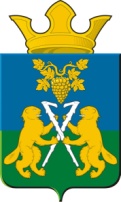 АДМИНИСТРАЦИЯ НИЦИНСКОГО СЕЛЬСКОГО ПОСЕЛЕНИЯСЛОБОДО-ТУРИНСКОГО МУНИЦИПАЛЬНОГО РАЙОНА СВЕРДЛОВСКОЙ ОБЛАСТИПОСТАНОВЛЕНИЕОт 22 марта  2023 года                                                                                               с.Ницинское                                          № 27Об ограничении движения транспортных средств по автомобильным дорогам общего пользования местного значения на территории Ницинского сельского поселения в весенний период 2023 годаВ соответствии со статьей 30 Федерального закона от 08.11.2007 № 257-ФЗ «Об автомобильных дорогах и о дорожной деятельности в Российской Федерации и о внесении изменений в отдельные законодательные акты Российской Федерации», Постановлением Правительства Свердловской области от 15.03.2012 № 269-ПП «Об утверждении Порядка осуществления временных ограничений или прекращения движения транспортных средств по автомобильным дорогам регионального и местного значения на территории Свердловской области», в целях обеспечения сохранности муниципальных автомобильных дорог общего пользования и дорожных сооружений на них в связи со снижением несущей способности и конструкции дорожной одежды, руководствуясь Уставом Ницинского сельского поселения, администрация Ницинского сельского поселенияПОСТАНОВЛЯЕТ:Ввести с 27 марта по 30 апреля 2023 года, временное ограничение движения для тяжеловесных и крупногабаритных транспортных средств с грузом или без груза, следующих по автомобильным дорогам общего пользования местного значения на территории Ницинского сельского поселения.Установить допустимые для проезда по автомобильным дорогам нагрузки на оси транспортных средств с грузом или без груза в соответствии с Правилами перевозок грузов автомобильным транспортом, утвержденными постановлением Правительства Российской Федерации от 15 апреля 2011 года № 272 «Об утверждении Правил перевозок грузов автомобильным транспортом».Временное ограничение движения в весенний период не распространяется:на международные перевозки грузов;на пассажирские перевозки автобусами;на перевозки пищевых продуктов, животных, лекарственных препаратов, топлива (бензин, дизельное топливо, судовое топливо для реактивных двигателей, топочный мазут, газообразное топливо), семенного фонда, удобрений, почты и почтовых грузов;на перевозку грузов, необходимых для ликвидации последствий стихийных бедствий или иных чрезвычайных происшествий;на транспортировку дорожно-строительной и дорожно-эксплуатационной техники и материалов, применяемых при проведении аварийно-восстановительных и ремонтных работ;на транспортные средства федеральных органов исполнительной власти, в которых федеральным законом предусмотрена военная служба.Рекомендовать руководителям предприятий, учреждений, организаций всех форм собственности, расположенных на территории Ницинского сельского поселения, при планировании работ предусмотреть заготовки материальных запасов (стройматериалы, оборудование, промышленные и продовольственные товары, ГСМ и другие грузы) в объемах, необходимых для бесперебойной работы, с учетом вводимого временного ограничения движения. Опубликовать настоящее постановление в печатном средстве массовой информации Думы и Администрации Ницинского сельского поселения «Информационный вестник Ницинского сельского поселения», а также обнародовать путем размещения на официальном сайте Ницинского сельского поселения (WWW.nicinskoe.ru).    Контроль за исполнением настоящего Постановления возложить на заместителя Главы администрации А.В.Зырянова.Глава Ницинского сельского поселения                           Т.А.Кузеванова.  